Publicado en Íscar (Valladolid). el 04/12/2019 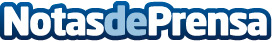 Íscar se posiciona como el principal municipio español productor de puertas de calidadLa larga trayectoria y experiencia de sus fábricas y talleres, unido al carácter emprendedor e innovador de sus gentes y empresarios, han colocado a Íscar como el  municipio fabricante y comercializador de puertas de calidad más importante de nuestro país.  Calidad, funcionalidad, diseño y personalización son los estandartes de la recién creada  marca "Íscar de puertas al mundo"Datos de contacto:Ayuntamiento de Íscar983611003Nota de prensa publicada en: https://www.notasdeprensa.es/iscar-se-posiciona-como-el-principal-municipio Categorias: Bricolaje Interiorismo Emprendedores Consumo Industria Automotriz Construcción y Materiales http://www.notasdeprensa.es